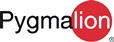 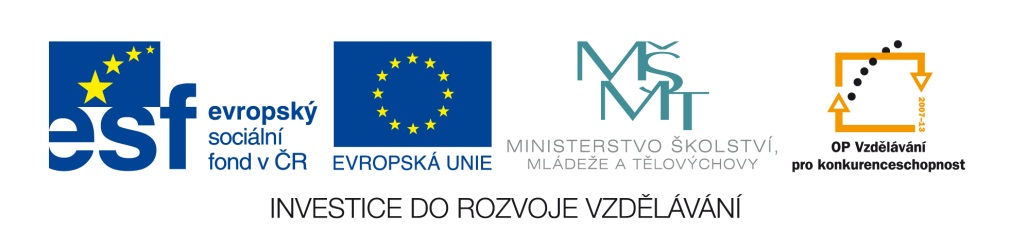 Závazná přihláška zájemce o přípravný kurz k mezinárodní cambridgeské zkoušce CPE/CAER.Č.: CZ.1.07/3.2.07/03.0091Projekt „Vzdělávací a poradenské centrum Pygmalion“Mám zájem o kurz (zaškrtněte):CPE CAE Uveďte předpokládané místo výuky:OstravaČeský TěšínTřinecV………………….. dne ………………….……………………………………………Podpis zájemcePříjmení (titul)		Jméno			Datum a místo narození	Adresa trvalého bydliště	Nejvyšší dosažené vzděláníSoučasná pracovní poziceKontaktní telefonKontaktní e-mailJakým způsobem využiji získané znalosti?Jsem seznámen s tím, že náklady na (např. cestovné) půjdou na vrub účastníka kurzu.Jsem seznámen s tím, že náklady na (např. cestovné) půjdou na vrub účastníka kurzu.Souhlasím s využitím poskytnutých osobních dat a fotodokumentace výhradně pro účely realizace, hodnocení projektu a propagace.Souhlasím s využitím poskytnutých osobních dat a fotodokumentace výhradně pro účely realizace, hodnocení projektu a propagace.